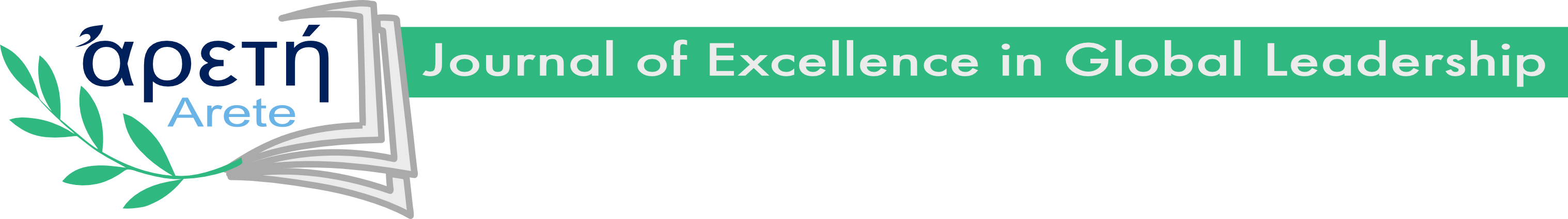 Title of the Paper: Example Article for Arete Journal (Arial, Bold, 21pt)Author name #1Author Association, City, Country, Author name #2Author Association, City, CountryAuthor name #3Author Association, City, Country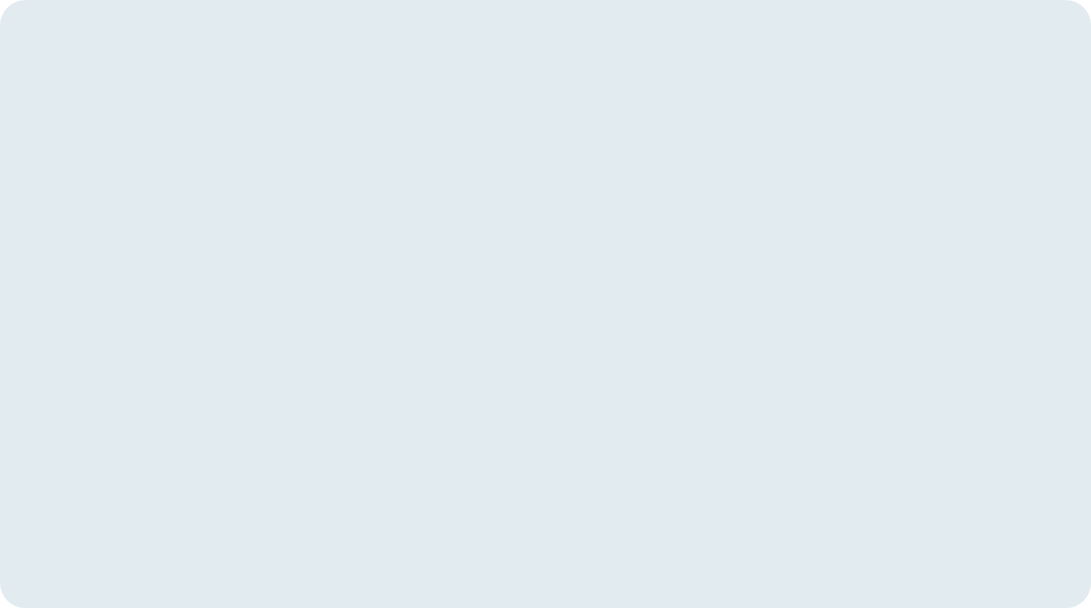 Abstract (Arial, Bold, 16pt)Background: Abstract should be 250 words maximum. Background in 2-3 sentences. Objectives: Objectives are clearly stated in 1-2 sentences. Methods/Approach: Methods used in the paper should be explained in 1-2 sentences. Results: Results of the research should be presented in 1-2 sentences. Conclusions: Main conclusions should be debriefed in 1-2 sentences. (Leave key categories, Arial, 12pt)Keywords: keyword 1; keyword 2; keyword 3; keyword 4; keyword 5 keyword 6 (max 6 phrases/words), Arial, 12ptPaper type: Research article (Arial, 12pt)Citation: (leave empty)Introduction (Arial, Bold, 16pt)(Arial, 12pt) The introduction should describe the problem and current state of knowledge on the topic.  A reasonable article structure should include Introduction, literature review, research question(s) or objective, methodology, results, implications, and conclusion.  This may vary if the manuscript is an action research project.  

The introduction should include the purpose, scope, and general methods, and present hypothesis and/or research goals. The paper should demonstrate understanding of the relevant literature in the field and cite appropriate current sources.  Use an academic writing style – avoid jargon, colloquialisms, and generalizations.  Write in active voice.  Make sure the paper is free of distracting grammar errors and sensitive to labels and assumptions that might violate bias-free inclusive language. Subheading 1 (Arial, Italic, 14pt)(Arial, 12pt) Please, include the figures in the text at appropriate places.  Figures should be easily read. Every figure should have an individual title. The editorial team encourages infographics.  Use italic font and capitalize each word (except and, in, of, with, etc.). For example, Competencies of Global Leadership Model. Each figure should be also mentioned in the text of the paper. Figure 1 (Arial, Italics, 12pt)Competency of Global Leadership Model[e.g.figurename.jpg]Source: Author’s illustrationThis is an example of how to format your bulleted/numbered lists – please cut this list and paste it at the desired location:Location-USA Location-Europe This is an example of how to format the table in the text. All tables should be numbered (e.g. Table 1, Table 2, Table 3). Every table should have an individual title. Use italic font and capitalize each word (except and, in, of, with, etc.). For example, Relationship Between Strength of Fortune 500 CEO and Profitability. Each table should be also mentioned in the text of the paper. Table 1(Arial, bold, 12pt, as applicable) Relationship Between Strength of Fortune 500 CEO and Profitability(Arial, 10pt, Italics) Note: Any comments to the tableSource: Author’s IllustrationReferences within the textFollow APA 7th edition guidelines for in-text citation.  References should be published materials available through DOI or URL and mostly peer-reviewed.Author illustrations and infographics are encouraged.Methodology (Arial,16pt)If the article contains prime research, this section should provide an appropriate explanation of the methodology used. The argument should be built on an appropriate base of theory and concepts. The study design should be appropriate and comparable to other similar studies.  It should be clear that the authors received appropriate ethical approval. Results (Arial, 16pt)The author should show both statistically and substantively meaningful information that the data will support.  Full details of the analyses and results must be included. Make sure to present clearly and analyze appropriately. Conclusions should be adequately tied to other elements of the paper. Make sure the reader can trace the logic consistently from the opening paragraph to the conclusion.Discussion (Arial, 16pt)The authors should provide a brief discussion. Make sure the research question is answered. Note the limitations of the study. The authors should provide enough detail to duplicate the study.  Results should be measured using the technical language of the field and the expected knowledge of Global Leadership (the journal's field).  Authors should demonstrate impact and contribution to the field of Global Leadership.Conclusion (Arial, 16pt)The authors should note the limitations of the study. A conclusion should be based on answering research questions and/or should include the results of the investigation. What did the study add to what was already known on this topic?  Further research directions should be shared.References (Arial, 16pt)(Arial 12) At the end of the paper, a reference list in alphabetical order should be supplied using APA 7th edition format.  Use DOI and URLs where possible.   References should not be numbered or bulleted. Use Arial, 10pt for reference. Citations should be from current literature as much as possible (no older than five years).  About the authorsPlease include short 150-word bio about each author and include a professional headshot.Acknowledgments: In 50 words or less, please acknowledge those who have contributed to your success as a researcher. GLI classification: (leave empty)Paper type: Research article (Arial, 11pt)Received: (leave empty)  Accepted: (leave empty)Just a note: Articles are double-blind peer-reviewed.  All identifying information will be removed before the manuscript is sent to the reviewers.RelationshipLocation - USALocation - EuropeAverage Profitability20%21%Strength- Analytical23%33%